Neoficialus įsakymo tekstasSuvestinė redakcija nuo 2020-01-14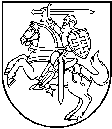 LIETUVOS RESPUBLIKOSRYŠIŲ REGULIAVIMO TARNYBOSDIREKTORIUSAntraštės pakeitimai:Nr. 1V-1055, 2012-08-17ĮSAKYMASDĖL TEISĖS AKTŲ, REGULIUOJANČIŲ LIETUVOS RESPUBLIKOS RYŠIŲ REGULIAVIMO TARNYBOS VEIKLĄ IR ĮTVIRTINANČIŲ LIETUVOS RESPUBLIKOS RYŠIŲ REGULIAVIMO TARNYBOS ATLIEKAMOS PRIEŽIŪROS SRIČIŲ REIKALAVIMUS, SĄRAŠO PATVIRTINIMO2010 m. gruodžio 15 d. Nr. 1V-1188VilniusVadovaudamasis Lietuvos Respublikos elektroninių ryšių įstatymo 7 straipsnio 6 dalies 7 punktu, Lietuvos Respublikos viešojo administravimo įstatymo 363 straipsnio 2 dalimi ir atsižvelgdamas į Teisės aktų, reguliuojančių ūkio subjektų priežiūrą atliekančių institucijų veiklą ir įtvirtinančių atitinkamų priežiūros sričių reikalavimus, sąrašo rengimo ir skelbimo rekomendacijas, patvirtintas Lietuvos Respublikos teisingumo ministro 2010 m. lapkričio 10 d. įsakymu Nr. 1R-247 „Dėl Teisės aktų, reguliuojančių ūkio subjektų priežiūrą atliekančių institucijų veiklą ir įtvirtinančių atitinkamų priežiūros sričių reikalavimus, sąrašo rengimo ir skelbimo rekomendacijų patvirtinimo“:Preambulės pakeitimai:Nr. 1V-1193, 2013-08-05Nr. 1V-22, 2017-01-10	1. T v i r t i n u  Teisės aktų, reguliuojančių Lietuvos Respublikos ryšių reguliavimo tarnybos veiklą ir įtvirtinančių Lietuvos Respublikos ryšių reguliavimo tarnybos atliekamos priežiūros sričių reikalavimus, sąrašą (pridedama).Punkto pakeitimai:Nr. 1V-1055, 2012-08-172. N u r o d a u  šį įsakymą paskelbti Lietuvos Respublikos ryšių reguliavimo tarnybos interneto svetainėje.Direktorius                                                                                                             Feliksas Dobrovolskis                                                                                        Nauja sąrašo redakcija nuo 2017-01-10:Nr. 1V-22, 2017-01-10PATVIRTINTALietuvos Respublikos ryšių reguliavimo tarnybos direktoriaus 2010 m. gruodžio 15 d. įsakymu Nr. 1V-1188(Lietuvos Respublikos ryšių reguliavimo tarnybos direktoriaus 2017 m. sausio 10 d. įsakymo Nr. 1V-22redakcija)TEISĖS AKTŲ, REGULIUOJANČIŲ LIETUVOS RESPUBLIKOS RYŠIŲ REGULIAVIMO TARNYBOS VEIKLĄ IR ĮTVIRTINANČIŲ LIETUVOS RESPUBLIKOS RYŠIŲ REGULIAVIMO TARNYBOS ATLIEKAMOS PRIEŽIŪROS SRIČIŲ REIKALAVIMUS, SĄRAŠASI SKYRIUSTEISĖS AKTAI, REGULIUOJANTYS LIETUVOS RESPUBLIKOS RYŠIŲ REGULIAVIMO TARNYBOS VEIKLĄPIRMASIS SKIRSNISEUROPOS SĄJUNGOS TEISĖS AKTAI1. 2015 m. liepos 7 d. Europos Komisijos įgyvendinimo reglamentas (ES) Nr. 2015/1100 dėl valstybių narių pareigų teikti geležinkelių rinkos stebėjimo ataskaitas (OL 2015 L 181, p. 1).2. 2015 m. rugsėjo 8 d. Europos Komisijos įgyvendinimo sprendimas (ES) 2015/1505, kuriuo pagal Europos Parlamento ir Tarybos reglamento (ES) Nr. 910/2014 dėl elektroninės atpažinties ir elektroninių operacijų patikimumo užtikrinimo paslaugų vidaus rinkoje 22 straipsnio 5 dalį nustatomos patikimų sąrašų techninės specifikacijos ir formatai (OL 2015 L 235, p. 26).ANTRASIS SKIRSNISĮSTATYMAI3. Lietuvos Respublikos civilinės saugos įstatymas.4. Lietuvos Respublikos ekonominių ir kitų tarptautinių sankcijų įgyvendinimo įstatymas.TREČIASIS SKIRSNISLIETUVOS RESPUBLIKOS VYRIAUSYBĖS NUTARIMAI5. Lietuvos Respublikos ryšių reguliavimo tarnybos nuostatai, patvirtinti Lietuvos Respublikos Vyriausybės 2004 m. rugpjūčio 19 d. nutarimu Nr. 1029 „Dėl Lietuvos Respublikos ryšių reguliavimo tarnybos nuostatų patvirtinimo“.51. Lietuvos Respublikos Vyriausybės 1999 m. gruodžio 27 d. nutarimas Nr. 1482 „Dėl institucijų, įgaliotų tvirtinti privalomuosius produktų saugos reikalavimus, paskyrimo“.Papildyta punktu:Nr. 1V-273, 2019-03-046. Lietuvos Respublikos Vyriausybės 2016 m. vasario 18 d. nutarimas Nr. 144 „Dėl patikimumo užtikrinimo paslaugų priežiūros įstaigos ir įstaigos, atsakingos už nacionalinio patikimo sąrašo sudarymą, tvarkymą ir skelbimą, paskyrimo“.7. Lietuvos Respublikos Vyriausybės 2004 m. spalio 21 d. nutarimas Nr. 1316 „Dėl normatyvinių statinio saugos ir paskirties dokumentų normavimo sričių paskirstymo tarp valstybės institucijų“.8. Ryšio konfidencialumo patikrinimų atlikimo taisyklės, patvirtintos Lietuvos Respublikos Vyriausybės 2005 m. liepos 20 d. nutarimu Nr. 807 „Dėl Ryšio konfidencialumo patikrinimų atlikimo taisyklių patvirtinimo“.9. Sankcijų už geležinkelių transporto rinkos reguliuotojo sprendimų nevykdymą skyrimo ir šių sankcijų dydžio nustatymo tvarkos aprašas, patvirtintas Lietuvos Respublikos Vyriausybės 2016 m. lapkričio 9 d. nutarimu Nr. 1114 „Dėl Sankcijų už geležinkelių transporto rinkos reguliuotojo sprendimų nevykdymą skyrimo ir šių sankcijų dydžio nustatymo tvarkos aprašo patvirtinimo“.10. Geležinkelių transporto rinkos reguliuotojo gautų skundų nagrinėjimo tvarkos aprašas, patvirtintas Lietuvos Respublikos Vyriausybės 2010 m. gegužės 19 d. nutarimu Nr. 553 „Dėl Geležinkelių transporto rinkos reguliuotojo gautų skundų nagrinėjimo tvarkos aprašo patvirtinimo“.KETVIRTASIS SKIRSNISLIETUVOS RESPUBLIKOS RYŠIŲ REGULIAVIMO TARNYBOS DIREKTORIAUSĮSAKYMAI11. Radijo dažnių spektro valdymo informacinės sistemos nuostatai, patvirtinti Lietuvos Respublikos ryšių reguliavimo tarnybos direktoriaus 2006 m. balandžio 10 d. įsakymu Nr. 1V-507 „Dėl Radijo dažnių spektro valdymo informacinės sistemos nuostatų patvirtinimo“.Punkto pakeitimai:Nr. 1V-273, 2019-03-0412. Lietuvos Respublikos ryšių reguliavimo tarnybos informacinių sistemų saugos nuostatai, patvirtinti Lietuvos Respublikos ryšių reguliavimo tarnybos direktoriaus 2019 m. vasario 26 d. įsakymu Nr. 1V-240 „Dėl Lietuvos Respublikos ryšių reguliavimo tarnybos informacinių sistemų saugos dokumentų patvirtinimo“.Punkto pakeitimai:Nr. 1V-273, 2019-03-0413. Lietuvos Respublikos ryšių reguliavimo tarnybos elektroninių paslaugų informacinės sistemos nuostatai, patvirtinti Lietuvos Respublikos ryšių reguliavimo tarnybos direktoriaus 2016 m. rugsėjo 26 d. įsakymu Nr. 1V-1005 „Dėl Lietuvos Respublikos ryšių reguliavimo tarnybos elektroninių paslaugų informacinės sistemos nuostatų patvirtinimo“.14. Neteko galios nuo 2019-03-04Punkto naikinimas:Nr. 1V-273, 2019-03-0415. Numerių ir kodų valdymo bei teisės vartoti domenus su Lietuvos vardu ir Elektroninių ryšių paslaugų ir tinklų teikėjų sąrašo administravimo informacinės sistemos nuostatai, patvirtinti Lietuvos Respublikos ryšių reguliavimo tarnybos direktoriaus 2015 m. gegužės 29 d. įsakymu Nr. 1V-656 „Dėl Numerių ir kodų valdymo bei teisės vartoti domenus su Lietuvos vardu ir Elektroninių ryšių paslaugų ir tinklų teikėjų sąrašo administravimo informacinės sistemos nuostatų patvirtinimo“.Punkto pakeitimai:Nr. 1V-273, 2019-03-0416. Neteko galios nuo 2019-03-04Punkto naikinimas:Nr. 1V-273, 2019-03-0417. Prieigos prie viešųjų kompiuterių tinklų (interneto) vietose privalomų naudoti filtravimo priemonių vertinimo tvarkos aprašas, patvirtintas Lietuvos Respublikos ryšių reguliavimo tarnybos direktoriaus 2014 m. rugpjūčio 29 d. įsakymu Nr. 1V-1146 „Dėl Prieigos prie viešųjų kompiuterių tinklų (interneto) vietose privalomų naudoti filtravimo priemonių vertinimo tvarkos aprašo patvirtinimo“.Punkto pakeitimai:Nr. 1V-273, 2019-03-0418. Informacijos, susijusios su Lietuvos Respublikos elektroninių ryšių įstatymo, Lietuvos Respublikos pašto įstatymo, Lietuvos Respublikos elektroninio parašo įstatymo ir Lietuvos Respublikos nepilnamečių apsaugos nuo neigiamo viešosios informacijos poveikio įstatymo įgyvendinimu, skelbimo taisyklės, patvirtintos Lietuvos Respublikos ryšių reguliavimo tarnybos direktoriaus 2004 m. gruodžio 1 d. įsakymu Nr. 1V-593 „Dėl Informacijos, susijusios su Lietuvos Respublikos elektroninių ryšių įstatymo, Lietuvos Respublikos pašto įstatymo, Lietuvos
Respublikos elektroninio parašo įstatymo ir Lietuvos Respublikos nepilnamečių apsaugos nuo
neigiamo viešosios informacijos poveikio įstatymo įgyvendinimu, skelbimo taisyklių patvirtinimo“.19. Informacijos teikimo Europos radijo ryšio biuro radijo dažnių informacinei sistemai taisyklės, patvirtintos Lietuvos Respublikos ryšių reguliavimo tarnybos direktoriaus 2007 m. gruodžio 21 d. įsakymu Nr. 1V-1546 „Dėl Informacijos teikimo Europos radijo ryšio biuro radijo dažnių informacinei sistemai taisyklių patvirtinimo“.20. Viešojo konkurso suteikti teisę naudoti elektroninių ryšių išteklius bendrųjų sąlygų aprašas, patvirtintas Lietuvos Respublikos ryšių reguliavimo tarnybos direktoriaus 2005 m. rugsėjo 13 d. įsakymu Nr. 1V-777 „Dėl Viešojo konkurso suteikti teisę naudoti elektroninių ryšių išteklius bendrųjų sąlygų aprašo patvirtinimo“.21. Aukciono suteikti teisę naudoti elektroninių ryšių išteklius taisyklės, patvirtintos Lietuvos Respublikos ryšių reguliavimo tarnybos direktoriaus 2005 m. rugsėjo 28 d. įsakymu Nr. 1V-824 „Dėl Aukciono suteikti teisę naudoti elektroninių ryšių išteklius taisyklių patvirtinimo“.22. Radijo trukdžių tyrimo ir pašalinimo tvarkos aprašas, patvirtintas Lietuvos Respublikos ryšių reguliavimo tarnybos direktoriaus 2016 m. gruodžio 28 d. įsakymu Nr. 1V-1383 „Dėl Radijo trukdžių tyrimo ir pašalinimo tvarkos aprašo patvirtinimo“.Punkto pakeitimai:Nr. 1V-126, 2018-02-1323. Elektromagnetinio lauko stiprio matavimo radijo stebėsenos stotyse taisyklės, patvirtintos Lietuvos Respublikos ryšių reguliavimo tarnybos direktoriaus 2005 m. balandžio 1 d. įsakymu Nr. 1V-311 „Dėl Elektromagnetinio lauko stiprio matavimo radijo stebėsenos stotyse taisyklių patvirtinimo“.24. Dažninės moduliacijos radijo transliavimo stočių radijo dažnio nuokrypio ir moduliavimo galios matavimo radijo stebėsenos stotyse taisyklės, patvirtintos Lietuvos Respublikos ryšių reguliavimo tarnybos direktoriaus 2008 m. vasario 5 d. įsakymu Nr. 1V-126 „Dėl Dažninės moduliacijos radijo transliavimo stočių radijo dažnio nuokrypio ir moduliavimo galios matavimo radijo stebėsenos stotyse taisyklių patvirtinimo“.Punkto pakeitimai:Nr. 1V-126, 2018-02-1325. Radijo stočių, skirtų televizijos programų arba radijo programų transliavimui (retransliavimui) ultratrumpųjų radijo bangų diapazone, patikimojo priėmimo zonų nustatymo taisyklės, patvirtintos Lietuvos Respublikos ryšių reguliavimo tarnybos direktoriaus 2006 m. kovo 6 d. įsakymu Nr. 1V-309 „Dėl Radijo stočių, skirtų televizijos programų arba radijo programų transliavimui (retransliavimui) ultratrumpųjų radijo bangų diapazone, patikimojo priėmimo zonų nustatymo taisyklių patvirtinimo“.26. Visuotinės judriojo radijo ryšio sistemos, universaliosios judriojo radijo ryšio sistemos ir plačiajuosčio judriojo radijo ryšio sistemos tinklų aprėpties zonų matavimo taisyklės, patvirtintos Lietuvos Respublikos ryšių reguliavimo tarnybos direktoriaus 2007 m. spalio 29 d. įsakymu Nr. 1V-1207 „Dėl Visuotinės judriojo radijo ryšio sistemos, universaliosios judriojo radijo ryšio sistemos ir plačiajuosčio judriojo radijo ryšio sistemos tinklų aprėpties zonų matavimo taisyklių patvirtinimo“.27. Lietuvos Respublikos ryšių reguliavimo tarnybos stacionariųjų radijo stebėsenos stočių apsaugos nuo stiprių elektromagnetinių laukų, sukeliamų jų aplinkoje veikiančių radijo ryšio stočių, taisyklės, patvirtintos Lietuvos Respublikos ryšių reguliavimo tarnybos direktoriaus 2006 m. spalio 5 d. įsakymu Nr. 1V-1053 „Dėl Lietuvos Respublikos ryšių reguliavimo tarnybos stacionariųjų radijo stebėsenos stočių apsaugos nuo stiprių elektromagnetinių laukų, sukeliamų jų aplinkoje veikiančių radijo ryšio stočių, taisyklių patvirtinimo“.Punkto pakeitimai:Nr. 1V-126, 2018-02-1328. Viešo konsultavimosi taisyklės, patvirtintos Lietuvos Respublikos ryšių reguliavimo tarnybos direktoriaus 2004 m. rugsėjo 16 d. įsakymu Nr. 1V-295 „Dėl Viešo konsultavimosi taisyklių patvirtinimo“.29. Rinkos tyrimo taisyklės, patvirtintos Lietuvos Respublikos ryšių reguliavimo tarnybos direktoriaus 2004 m. rugsėjo 17 d. įsakymu Nr. 1V-297 „Dėl Rinkos tyrimo taisyklių patvirtinimo“.30. Ekonominių sankcijų skyrimo taisyklės, patvirtintos Lietuvos Respublikos ryšių reguliavimo tarnybos direktoriaus 2004 m. rugsėjo 16 d. įsakymu Nr. 1V-293 „Dėl Ekonominių sankcijų skyrimo taisyklių patvirtinimo“.31. Ūkio subjektų veiklos patikrinimų taisyklės, patvirtintos Lietuvos Respublikos ryšių reguliavimo tarnybos direktoriaus 2010 m. rugpjūčio 27 d. įsakymu Nr. 1V-853 „Dėl Ūkio subjektų veiklos patikrinimų taisyklių patvirtinimo“.32. Viešojo administravimo institucijų teisės registruoti domeno vardą „.eu“ aukščiausio lygio domene patvirtinimo taisyklės, patvirtintos Lietuvos Respublikos ryšių reguliavimo tarnybos direktoriaus 2005 m. spalio 4 d. įsakymu Nr. 1V-837 „Dėl Viešojo administravimo institucijų teisės registruoti domeno vardą „.eu“ aukščiausio lygio domene patvirtinimo taisyklių patvirtinimo“.33. Lietuvos Respublikos ryšių reguliavimo tarnybos direktoriaus 2011 m. spalio 7 d. įsakymas Nr. 1V-940 „Dėl Lietuvos Respublikos ryšių reguliavimo tarnybos įgaliotų pareigūnų surašomų dokumentų formų patvirtinimo ir kai kurių Lietuvos Respublikos ryšių reguliavimo tarnybos direktoriaus įsakymų pripažinimo netekusiais galios“.34. Institucijų bendradarbiavimo geležinkelių transporto srityje tvarkos aprašas, patvirtintas Lietuvos Respublikos ryšių reguliavimo tarnybos direktoriaus 2016 m. spalio 26 d. įsakymu Nr. 1V-1144 „Dėl Institucijų bendradarbiavimo geležinkelių transporto srityje tvarkos aprašo patvirtinimo“.341. Geležinkelių paslaugų įrenginių operatorių atleidimo nuo Europos Komisijos įgyvendinimo reglamento (ES) 2017/2177 nuostatų taikymo tvarkos aprašas, patvirtintas Lietuvos Respublikos ryšių reguliavimo tarnybos direktoriaus 2019 m. gegužės 15 d. įsakymu Nr. 1V-521 „Dėl Geležinkelių paslaugų įrenginių operatorių atleidimo nuo Europos Komisijos įgyvendinimo reglamento (ES) 2017/2177 nuostatų taikymo tvarkos aprašo patvirtinimo“.Papildyta punktu:Nr. (1.9)1V-28, 2020-01-14II SKYRIUSTEISĖS AKTAI, ĮTVIRTINANTYS LIETUVOS RESPUBLIKOS RYŠIŲ REGULIAVIMO TARNYBOS ATLIEKAMOS ELEKTRONINIŲ RYŠIŲ VEIKLOS PRIEŽIŪROS SRITIES REIKALAVIMUSPIRMASIS SKIRSNISTARPTAUTINĖS SUTARTYS35. Tarptautinės telekomunikacijų sąjungos Radijo ryšio reglamentas.ANTRASIS SKIRSNISEUROPOS SĄJUNGOS TEISĖS AKTAI36. 2008 m. liepos 9 d. Europos Parlamento ir Tarybos reglamentas (EB) Nr. 765/2008, nustatantis su gaminių prekyba susijusius akreditavimo ir rinkos priežiūros reikalavimus ir panaikinantis Reglamentą (EEB) Nr. 339/93 (OL 2008 L 218, p. 30).37. 2012 m. birželio 13 d. Europos Parlamento ir Tarybos reglamentas (ES) Nr. 531/2012 dėl tarptinklinio ryšio per viešuosius judriojo ryšio tinklus Europos Sąjungoje (OL 2012 L 172, p. 10) su paskutiniais pakeitimais, padarytais 2017 m. gegužės 17 d. Europos Parlamento ir Tarybos reglamentu (ES) 2017/920 (OL 2017 L 147, p. 1).Punkto pakeitimai:Nr. 1V-126, 2018-02-1338. 2012 m. lapkričio 16 d. Europos Komisijos įgyvendinimo reglamentas (ES) Nr. 1079/2012, kuriuo nustatomi bendrame Europos danguje naudojamų kalbinio ryšio kanalų išskirstymo reikalavimai (OL 2012 L 320, p. 14) su paskutiniais pakeitimais, padarytais 2017 m. lapkričio 20 d. Europos Komisijos įgyvendinimo reglamentu (ES) 2017/2160 (OL 2017 L 304, p. 47).Punkto pakeitimai:Nr. 1V-126, 2018-02-1339. 2015 m. lapkričio 25 d. Europos Parlamento ir Tarybos reglamentas (ES) 2015/2120, kuriuo nustatomos priemonės, susijusios su atvira interneto prieiga ir mažmeninėmis reguliuojamų ryšio paslaugų ES viduje kainomis, ir kuriuo iš dalies keičiama Direktyva 2002/22/EB ir Reglamentas (ES) Nr. 531/2012 (OL 2015 L 310, p. 1) su paskutiniais pakeitimais, padarytais 2018 m. gruodžio 11 d. Europos Parlamento ir Tarybos reglamentu (ES) 2018/1971 (OL 2018 L 321, p. 1).Punkto pakeitimai:Nr. 1V-273, 2019-03-0440. 2016 m. gruodžio 15 d. Europos Komisijos įgyvendinimo reglamentas (ES) 2016/2286, kuriuo nustatomos išsamios sąžiningo naudojimo taisyklių taikymo, papildomų mažmeninių tarptinklinio ryšio mokesčių panaikinimo tvarumo vertinimo metodikos taikymo ir prašymo, kurį to vertinimo tikslu turi pateikti tarptinklinio ryšio paslaugų teikėjas, teikimo taisyklės (OL 2016 L 344, p. 46).401. 2017 m. liepos 20 d. Europos Komisijos įgyvendinimo reglamentas (ES) 2017/1354, kuriuo nustatoma, kaip pateikti informaciją, nurodytą Europos Parlamento ir Tarybos direktyvos 2014/53/ES 10 straipsnio 10 dalyje (OL 2017 L 190, p. 7).Papildyta punktu:Nr. 1V-126, 2018-02-13402. 2019 m. lapkričio 28 d. Europos Komisijos įgyvendinimo reglamentas (ES) 2019/2116, kuriuo nustatomas Sąjungoje taikomų didžiausių leidžiamų skambučio užbaigimo judriojo ryšio tinkluose mokesčių svertinis vidurkis ir panaikinamas Įgyvendinimo reglamentas (ES) 2018/1979 (OL 2019 L 320, p. 11).Papildyta punktu:Nr. 1V-126, 2018-02-13Punkto pakeitimai:Nr. 1V-273, 2019-03-04Nr. (1.9)1V-28, 2020-01-14403. 2018 m. gruodžio 12 d. Europos Komisijos deleguotasis reglamentas (ES) 2019/320, kuriuo papildomos Europos Parlamento ir Tarybos direktyvos 2014/53/ES nuostatos dėl esminių reikalavimų, nurodytų tos direktyvos 3 straipsnio 3 dalies g punkte, taikymo siekiant nustatyti mobiliaisiais prietaisais pagalbą kviečiančio asmens buvimo vietą (OL 2019 L 55, p. 1).Papildyta punktu:Nr. (1.9)1V-28, 2020-01-1441. 1998 m. gruodžio 14 d. Europos Parlamento ir Tarybos sprendimas 128/1999/EB dėl vieningo trečios kartos judriojo ir bevielio ryšio sistemos (UMTS) įdiegimo Bendrijoje (OL 1999 L 17, p. 1).42. 2000 m. balandžio 6 d. Europos Komisijos sprendimas 2000/299/EB nustatantis pradinę radijo ryšio įrenginių ir telekomunikacijų galinių įrenginių klasifikaciją ir susijusius žymeklius (OL 2004 m. specialusis leidimas, 13 skyrius, 25 tomas, p. 118).43. 2000 m. rugsėjo 22 d. Europos Komisijos sprendimas 2000/637/EB dėl Direktyvos 1999/5/EB 3 straipsnio 3 dalies e punkto taikymo radijo įrangai, kuriai taikomas regioninis susitarimas dėl radiotelefonų paslaugų vidaus vandenų keliuose (OL 2004 m. specialusis leidimas, 7 skyrius, 5 tomas, p. 338).44. 2001 m. vasario 21 d. Europos Komisijos sprendimas 2001/148/EB dėl Direktyvos 1999/5/EB 3 straipsnio 3 dalies e punkto taikymo lavinų radijo švyturiams (OL 2004 m. specialusis leidimas, 13 skyrius, 26 tomas, p. 198).45. 2004 m. liepos 8 d. Europos Komisijos sprendimas 2004/545/EB dėl radijo spektro 79 GHz dažnių juostoje suderinimo automobilinių mažojo nuotolio radijo ryšio įrenginių naudojimui Bendrijoje (OL 2004 L 241, p. 66).46. 2005 m. sausio 17 d. Europos Komisijos sprendimas 2005/50/EB dėl 24 GHz radijo dažnių juostos suderinimo automobilinių mažojo nuotolio radaro ryšio įrenginių terminuotam naudojimui Bendrijoje (OL 2005 L 21, p. 15) su paskutiniais pakeitimais, padarytais 2017 m. lapkričio 10 d. Europos Komisijos įgyvendinimo sprendimu (ES) 2017/2077 (OL 2017 L 295, p. 75).Punkto pakeitimai:Nr. 1V-126, 2018-02-1347. 2005 m. sausio 25 d. Europos Komisijos sprendimas 2005/53/EB dėl Europos Parlamento ir Tarybos direktyvos 1999/5/EB 3 straipsnio 3 dalies e punkto taikymo radijo ryšio įrenginiams, kurie yra skirti Automatinei identifikacijos sistemai (AIS) (OL 2005 L 22, p. 14).48. 2005 m. liepos 11 d. Europos Komisijos sprendimas 2005/513/EB dėl suderinto radijo spektro naudojimo 5 GHz dažnių juostoje įgyvendinant belaidės prieigos sistemas, įskaitant vietinio radijo ryšio tinklus (WAS/RLAN) (OL 2005 L 187, p. 22) su paskutiniais pakeitimais, padarytais 2007 m. vasario 12 d. Europos Komisijos sprendimu 2007/90/EB (OL 2007 L 41, p. 10).49. 2005 m. rugpjūčio 29 d. Europos Komisijos sprendimas 2005/631/EB dėl Europos Parlamento ir Tarybos direktyvoje 1999/5/EB minimų esminių reikalavimų užtikrinant radijo švyturių Cospas-Sarsat naudojimo galimybę pagalbos tarnyboms (OL 2005 L 225, p. 28).50. 2006 m. lapkričio 9 d. Europos Komisijos sprendimas 2006/771/EB dėl suderinto radijo spektro naudojimo mažojo nuotolio įrenginiuose (OL 2006 L 312, p. 66) su paskutiniais pakeitimais, padarytais 2019 m. rugpjūčio 2 d. Europos Komisijos įgyvendinimo sprendimu (ES) 2019/1345 (OL 2019 L 212, p. 53).Punkto pakeitimai:Nr. 1V-126, 2018-02-13Nr. (1.9)1V-28, 2020-01-1451. Neteko galios nuo 2018-02-13Punkto naikinimas:Nr. 1V-126, 2018-02-1352. 2007 m. vasario 14 d. Europos Komisijos sprendimas 2007/98/EB dėl suderinto radijo spektro naudojimo 2 GHz dažnių juostose diegiant sistemas, kuriomis teikiamos judriojo palydovinio ryšio paslaugos (OL 2007 L 43, p. 32).53. Neteko galios nuo 2020-01-14Punkto naikinimas:Nr. (1.9)1V-28, 2020-01-1454. 2008 m. balandžio 7 d. Europos Komisijos sprendimas 2008/294/EB dėl suderintų spektro naudojimo judriojo ryšio paslaugoms orlaiviuose (JRO paslaugos) teikti Bendrijoje sąlygų (OL 2008 L 98, p. 19) su paskutiniais pakeitimais, padarytais  2016 m. gruodžio 16 d. Europos Komisijos įgyvendinimo sprendimu (ES) 2016/2317 (OL 2016 L 345, p. 67).55. 2008 m. gegužės 21 d. Europos Komisijos sprendimas 2008/411/EB dėl 3400–3800 MHz dažnių juostos antžeminėms sistemoms, kuriomis Bendrijoje galima teikti elektroninių ryšių paslaugas, suderinimo (OL 2008 L 144, p. 77) su paskutiniais pakeitimais, padarytais 2019 m. sausio 24 d. Europos Komisijos įgyvendinimo sprendimu (ES) 2019/235 (OL 2019 L 37, p. 135).Punkto pakeitimai:Nr. 1V-273, 2019-03-0456. 2008 m. birželio 13 d. Europos Komisijos sprendimas 2008/477/EB dėl 2500–2690 MHz dažnių juostos suderinimo antžeminėms sistemoms, kuriomis Bendrijoje galima teikti elektroninių ryšių paslaugas (OL 2008 L 163, p. 37).57. 2008 m. birželio 30 d. Europos Parlamento ir Tarybos sprendimas Nr. 626/2008/EB dėl sistemų, kuriomis teikiamos judriojo palydovinio ryšio paslaugos (MSS), atrankos ir leidimų išdavimo (OL 2008 L 172, p. 15) su paskutiniais pakeitimais, padarytais 2019 m. birželio 20 d. Europos Parlamento ir Tarybos reglamentu (ES) 2019/1243 (OL 2019 L 198 p. 241).Punkto pakeitimai:Nr. (1.9)1V-28, 2020-01-1458. 2008 m. rugpjūčio 5 d. Europos Komisijos sprendimas 2008/671/EB dėl suderinto naudojimosi radijo spektru 5875–5905 MHz dažnių juostoje saugumą užtikrinančiomis intelektinėmis transporto valdymo sistemomis (OL 2008 L 220, p. 24).59. 2009 m. spalio 16 d. Europos Komisijos sprendimas 2009/766/EB dėl 900 ir 1800 MHz dažnių juostų suderinimo antžeminėms sistemoms, kuriomis galima teikti Europos masto elektroninių ryšių paslaugas Bendrijoje (OL 2009 L 274, p. 32) su paskutiniais pakeitimais, padarytais 2018 m. balandžio 20 d. Europos Komisijos įgyvendinimo sprendimu (ES) 2018/637 (OL 2018 L 105, p. 27).Punkto pakeitimai:Nr. 1V-273, 2019-03-0460. 2010 m. kovo 19 d. Europos Komisijos sprendimas 2010/166/ES dėl radijo spektro, skirto judriojo ryšio paslaugoms laivuose (JRL paslaugos) teikti, suderintų naudojimo sąlygų Europos Sąjungoje (OL 2010 L 72, p. 38) su paskutiniais pakeitimais, padarytais 2017 m. vasario 1 d. Europos Komisijos įgyvendinimo sprendimu (ES) 2017/191 (OL 2017 L 29, p. 63).Punkto pakeitimai:Nr. 1V-126, 2018-02-1361. 2010 m. gegužės 6 d. Europos Komisijos sprendimas 2010/267/ES dėl antžeminių sistemų, kuriomis galima teikti elektroninio ryšio paslaugas, naudojimo 790–862 MHz dažnių juostoje Europos Sąjungoje suderintų techninių sąlygų (OL 2010 L 117, p. 95).62. 2011 m. spalio 10 d. Europos Komisijos sprendimas 2011/667/ES dėl sąlygų, kuriomis suderintai taikomos su judriojo palydovinio ryšio paslaugomis susijusios reikalavimų vykdymo užtikrinimo taisyklės pagal Europos Parlamento ir Tarybos sprendimo Nr. 626/2008/EB 9 straipsnio 3 dalį (OL 2011 L 265, p. 25).63. 2012 m. kovo 14 d. Europos Parlamento ir Tarybos sprendimas Nr. 243/2012/ES, kuriuo nustatoma daugiametė radijo spektro politikos programa (OL 2012 L 81, p. 7).64. 2012 m. lapkričio 5 d. Europos Komisijos įgyvendinimo sprendimas 2012/688/ES dėl 1920–1980 MHz ir 2110–2170 MHz dažnių juostų, skirtų antžeminėms sistemoms, kuriomis naudojantis Sąjungoje galima teikti elektroninių ryšių paslaugas, suderinimo (OL 2012 L 307, p. 84).65. 2013 m. rugpjūčio 12 d. Europos Komisijos sprendimas 2013/638/ES dėl esminių reikalavimų jūrų radijo ryšio įrenginiams, kurie skirti naudoti laivuose, kuriems netaikoma SOLAS, ir Globalinėje jūrų avarinio ryšio ir saugos sistemoje (GMDSS) (OL 2013 L 296, p. 22).66. 2013 m. lapkričio 12 d. Europos Komisijos įgyvendinimo sprendimas 2013/654/ES, kuriuo iš dalies keičiamas Komisijos sprendimas 2008/294/EB ir įtraukiama papildomų prieigos technologijų ir dažnių juostų judriojo ryšio orlaiviuose paslaugoms (JRO paslaugoms) teikti (OL 2013 L 303, p. 48), su paskutiniais pakeitimais, padarytais 2016 m. gruodžio 16 d. Europos Komisijos įgyvendinimo sprendimu (ES) 2016/2317 (OL 2016 L 345, p. 67).67. 2014 m. gegužės 2 d. Europos Komisijos įgyvendinimo sprendimas 2014/276/ES, kuriuo iš dalies keičiamas Sprendimas 2008/411/EB dėl 3400–3800 MHz dažnių juostos antžeminėms sistemoms, kuriomis Bendrijoje galima teikti elektroninių ryšių paslaugas, suderinimo (OL 2014 L 139, p. 18).68. 2014 m. rugsėjo 1 d. Europos Komisijos įgyvendinimo sprendimas 2014/641/ES dėl suderintų techninių radijo spektro naudojimo Sąjungoje programų kūrimo ir specialiųjų renginių belaidei garso įrangai sąlygų (OL 2014 L 263, p. 29).69. 2015 m. gegužės 8 d. Europos Komisijos įgyvendinimo sprendimas (ES) 2015/750 dėl 1427–1517 MHz dažnių juostos suderinimo antžeminėms sistemoms, tinkamoms elektroninio ryšio paslaugoms teikti Sąjungoje (OL 2015 L 119, p. 27) su paskutiniais pakeitimais, padarytais 2018 m. balandžio 26 d. Europos Komisijos įgyvendinimo sprendimu (ES) 2018/661 (OL 2018 L 110, p. 127).Punkto pakeitimai:Nr. 1V-273, 2019-03-0470. 2016 m. kovo 8 d. Europos Komisijos įgyvendinimo sprendimas (ES) 2016/339 dėl 2010–2025 MHz dažnių juostos naudojimo kilnojamosioms ir mobiliosioms belaidėms vaizdo ryšio linijoms ir belaidėms vaizdo kameroms, kurios naudojamos programoms kurti ir specialiuosiuose renginiuose, sąlygų suderinimo (OL 2016 L 63, p. 5).71. 2016 m. balandžio 28 d. Europos Komisijos įgyvendinimo sprendimas (ES) 2016/687 dėl 694–790 MHz dažnių juostos suderinimo antžeminėms sistemoms, kuriomis galima teikti belaidžio plačiajuosčio elektroninio ryšio paslaugas, ir lankstaus jos naudojimo Sąjungoje nacionaliniais tikslais (OL 2016 L 118, p. 4).711. 2017 m. gegužės 17 d. Europos Parlamento ir Tarybos sprendimas (ES) 2017/899 dėl 470–790 MHz dažnių juostos naudojimo Sąjungoje (OL 2017 L 138, p. 131).Papildyta punktu:Nr. 1V-126, 2018-02-13712. 2018 m. spalio 11 d. Europos Komisijos įgyvendinimo sprendimas (ES) 2018/1538 dėl radijo spektro suderinimo naudoti mažojo nuotolio radijo ryšio įrenginiams 874–876 ir 915–921 MHz dažnių juostose (OL 2018 L 257, p. 57).Papildyta punktu:Nr. 1V-273, 2019-03-04713. 2019 m. gegužės 14 d. Europos Komisijos įgyvendinimo sprendimas (ES) 2019/784 dėl antžeminių sistemų, kurias naudojant Sąjungoje galima teikti belaidžio plačiajuosčio elektroninio ryšio paslaugas, 24,25–27,5 GHz dažnių juostos suderinimo (OL 2019 L 127, p. 13).Papildyta punktu:Nr. (1.9)1V-28, 2020-01-14714. 2019 m. gegužės 14 d. Europos Komisijos įgyvendinimo sprendimas (ES) 2019/785 dėl įrenginiams, kuriuose naudojama ultraplačiajuostė technologija, skirto radijo spektro suderinimo Sąjungoje, kuriuo panaikinamas Sprendimas 2007/131/EB (OL 2019 L 127, p. 23).Papildyta punktu:Nr. (1.9)1V-28, 2020-01-14715. 2019 m. rugpjūčio 5 d. Europos Komisijos įgyvendinimo sprendimas (ES) 2019/1326 dėl darniųjų elektromagnetinio suderinamumo standartų, parengtų įgyvendinant Europos Parlamento ir Tarybos direktyvą 2014/30/ES (OL 2019 L 206, p. 27).Papildyta punktu:Nr. (1.9)1V-28, 2020-01-1472. 2008 m. balandžio 7 d. Europos Komisijos rekomendacija 2008/295/EB dėl leidimo teikti judriojo ryšio paslaugas orlaiviuose (JRO paslaugos) Europos Bendrijoje (OL 2008 L 98, p. 24).73. 2010 m. kovo 19 d. Europos Komisijos rekomendacija 2010/167/ES dėl leidimo naudoti judriojo ryšio laivuose paslaugų (JRL paslaugos) sistemas (OL 2010 L 72, p. 42).TREČIASIS SKIRSNISĮSTATYMAI74. Lietuvos Respublikos elektroninių ryšių įstatymas.741. Lietuvos Respublikos specialiųjų žemės naudojimo sąlygų įstatymas.Papildyta punktu:Nr. (1.9)1V-28, 2020-01-14KETVIRTASIS SKIRSNISLIETUVOS RESPUBLIKOS VYRIAUSYBĖS NUTARIMAI75. Neteko galios nuo 2020-01-14Punkto naikinimas:Nr. (1.9)1V-28, 2020-01-1476. Pagalbos tarnybų trumpųjų telefono ryšio numerių naudojimo jų keitimo į bendrąjį pagalbos telefono numerį 112 laikotarpiu tvarkos aprašas, patvirtintas Lietuvos Respublikos Vyriausybės 2004 m. lapkričio 17 d. nutarimu Nr. 1457 „Dėl Pagalbos tarnybų trumpųjų telefono ryšio numerių naudojimo jų keitimo į bendrąjį pagalbos telefono numerį 112 laikotarpiu tvarkos aprašo patvirtinimo“.77. Universaliųjų elektroninių ryšių paslaugų teikimo nuostolių kompensavimo taisyklės, patvirtintos Lietuvos Respublikos Vyriausybės 2011 m. spalio 27 d. nutarimu Nr. 1248 „Dėl Universaliųjų elektroninių ryšių paslaugų teikimo nuostolių kompensavimo taisyklių patvirtinimo ir universaliųjų elektroninių ryšių paslaugų kainų aukščiausios ribos nustatymo bei kai kurių Lietuvos Respublikos Vyriausybės nutarimų pripažinimo netekusiais galios“.78. Universaliųjų elektroninių ryšių paslaugų kainų aukščiausia riba, nustatyta Lietuvos Respublikos Vyriausybės 2011 m. spalio 27 d. nutarimu Nr. 1248 „Dėl Universaliųjų elektroninių ryšių paslaugų teikimo nuostolių kompensavimo taisyklių patvirtinimo ir universaliųjų elektroninių ryšių paslaugų kainų aukščiausios ribos nustatymo bei kai kurių Lietuvos Respublikos Vyriausybės nutarimų pripažinimo netekusiais galios“.79. Ryšių reguliavimo tarnybai teikiamos informacijos apie tai, kokius techninių įvykių duomenis apie elektroninius ryšius fiksuoja ir saugo elektroninių ryšių tinklų ir elektroninių ryšių paslaugų teikėjai, kaupimo ir saugojimo tvarkos aprašas, patvirtintas Lietuvos Respublikos Vyriausybės 2003 m. spalio 7 d. nutarimu Nr. 1237 „Dėl Ryšių reguliavimo tarnybai teikiamos informacijos apie tai, kokius techninių įvykių duomenis apie elektroninius ryšius fiksuoja ir saugo elektroninių ryšių tinklų ir elektroninių ryšių paslaugų teikėjai, kaupimo ir saugojimo tvarkos aprašo patvirtinimo“.80. Skaitmeninės antžeminės televizijos diegimo ir plėtros Lietuvoje modelio aprašas, patvirtintas Lietuvos Respublikos Vyriausybės 2004 m. lapkričio 25 d. nutarimu Nr. 1492 „Dėl Skaitmeninės antžeminės televizijos diegimo ir plėtros Lietuvoje modelio aprašo patvirtinimo“.Punkto pakeitimai:Nr. 1V-273, 2019-03-0481. Analoginės antžeminės televizijos išjungimo ir skaitmeninės televizijos skatinimo Lietuvoje programa, patvirtinta Lietuvos Respublikos Vyriausybės 2008 m. rugsėjo 24 d. nutarimu Nr. 969 „Dėl Analoginės antžeminės televizijos išjungimo ir skaitmeninės televizijos skatinimo Lietuvoje programos patvirtinimo“.82. Neteko galios nuo 2019-03-04Punkto naikinimas:Nr. 1V-273, 2019-03-0483. Lietuvos vardo vartojimo interneto domenų varduose taisyklės, patvirtintos Lietuvos Respublikos Vyriausybės 2009 m. spalio 7 d. nutarimu Nr. 1272 „Dėl Lietuvos vardo vartojimo interneto domenų varduose taisyklių patvirtinimo“.84. Vietos nustatymo įrangos įsigijimo, įdiegimo (pritaikymo), atnaujinimo ir veikimo palaikymo išlaidų kompensavimo valstybės lėšomis tvarkos aprašas, patvirtintas Lietuvos Respublikos Vyriausybės 2007 m. gruodžio 12 d. nutarimu Nr. 1332 „Dėl Vietos nustatymo įrangos įsigijimo, įdiegimo (pritaikymo), atnaujinimo ir veikimo palaikymo išlaidų kompensavimo valstybės lėšomis tvarkos aprašo patvirtinimo“.85. Lietuvos nacionalinio radijo ir televizijos radijo ir televizijos programų signalų elektroninių ryšių tinklais perdavimo visuomenei paslaugų ir paslaugų, kurių reikia Lietuvos nacionalinio radijo ir televizijos radijo ir televizijos tinklams teikti ir eksploatuoti, teikimo ir kompensavimo už šių paslaugų teikimą tvarkos ir sąlygų aprašas, patvirtintas Lietuvos Respublikos Vyriausybės 2015 m. liepos 1 d. nutarimu Nr. 686 „Dėl Lietuvos nacionalinio radijo ir televizijos radijo ir televizijos programų signalų elektroninių ryšių tinklais perdavimo visuomenei paslaugų ir paslaugų, kurių reikia Lietuvos nacionalinio radijo ir televizijos radijo ir televizijos tinklams teikti ir eksploatuoti, teikimo ir kompensavimo už šių paslaugų teikimą tvarkos ir sąlygų aprašo patvirtinimo“.Sąrašo II skyrius papildytas nauju penktuoju skirsniu:Nr. (1.9)1V-28, 2020-01-14PENKTASIS SKIRSNISLIETUVOS RESPUBLIKOS SUSISIEKIMO MINISTRO ĮSAKYMAI851. Valstybės plėtojamų viešųjų didmeninių sparčiojo plačiajuosčio ryšio paslaugų, teikiamų vietovėse, kuriose kitos sparčiojo plačiajuosčio ryšio infrastruktūros nėra ar nėra konkurencijos teikiant šias paslaugas, tarifų apskaičiavimo metodika, patvirtinta Lietuvos Respublikos susisiekimo ministro 2019 m. balandžio 26 d. įsakymu Nr. 3-201 „Dėl Valstybės plėtojamų viešųjų didmeninių sparčiojo plačiajuosčio ryšio paslaugų, teikiamų vietovėse, kuriose kitos sparčiojo plačiajuosčio ryšio infrastruktūros nėra ar nėra konkurencijos teikiant šias paslaugas, tarifų apskaičiavimo metodikos patvirtinimo“.ŠEŠTASIS SKIRSNISLIETUVOS RESPUBLIKOS RYŠIŲ REGULIAVIMO TARNYBOS DIREKTORIAUSĮSAKYMAISkirsnio numeracijos pakeitimas:Nr. (1.9)1V-28, 2020-01-1486. Norminiai teisės aktai:86.1. Universaliųjų elektroninių ryšių paslaugų teikimo taisyklės, patvirtintos Lietuvos Respublikos ryšių reguliavimo tarnybos direktoriaus 2011 m. rugsėjo 20 d. įsakymu Nr. 1V-889 „Dėl Universaliųjų elektroninių ryšių paslaugų teikimo taisyklių patvirtinimo“;86.11. Lietuvos Respublikos ryšių reguliavimo tarnybos direktoriaus 2018 m. lapkričio 12 d. įsakymas Nr. 1V-1113 „Dėl Lietuvos Respublikos ryšių reguliavimo tarnybos direktoriaus 2011 m. rugsėjo 20 d. įsakymo Nr. 1V-889 „Dėl Universaliųjų elektroninių ryšių paslaugų teikimo taisyklių patvirtinimo“ pakeitimo“;Papildyta papunkčiu:Nr. 1V-273, 2019-03-0486.2. Bendrųjų vertimosi elektroninių ryšių veikla sąlygų aprašas, patvirtintas Lietuvos Respublikos ryšių reguliavimo tarnybos direktoriaus 2005 m. balandžio 8 d. įsakymu Nr. 1V-340 „Dėl Bendrųjų vertimosi elektroninių ryšių veikla sąlygų aprašo patvirtinimo“;86.3. Elektroninių ryšių paslaugų teikimo taisyklės, patvirtintos Lietuvos Respublikos ryšių reguliavimo tarnybos direktoriaus 2005 m. gruodžio 23 d. įsakymu Nr. 1V-1160 „Dėl Elektroninių ryšių paslaugų teikimo taisyklių patvirtinimo“;86.4. Laivų ir orlaivių stočių naudojimo taisyklės, patvirtintos Lietuvos Respublikos ryšių reguliavimo tarnybos direktoriaus 2007 m. sausio 8 d. įsakymu Nr. 1V-17 „Dėl Laivų ir orlaivių stočių naudojimo taisyklių patvirtinimo“;86.5. Neteko galios nuo 2019-03-04Papunkčio naikinimas:Nr. 1V-273, 2019-03-0486.6. Neteko galios nuo 2019-03-04Papunkčio naikinimas:Nr. 1V-273, 2019-03-0486.7. Neteko galios nuo 2019-03-04Papunkčio naikinimas:Nr. 1V-273, 2019-03-0486.8. Universaliųjų elektroninių ryšių paslaugų teikimo nuostolių apskaičiavimo taisyklės, patvirtintos Lietuvos Respublikos ryšių reguliavimo tarnybos direktoriaus 2006 m. balandžio 28 d. įsakymu Nr. 1V-574 „Dėl Universaliųjų elektroninių ryšių paslaugų teikimo nuostolių apskaičiavimo taisyklių patvirtinimo“;86.9. Prisijungimo prie viešojo ryšių tinklo fiksuotoje vietoje ir viešųjų telefono ryšio paslaugų kokybės rodiklių nustatymo ir duomenų teikimo taisyklės, patvirtintos Lietuvos Respublikos ryšių reguliavimo tarnybos direktoriaus 2006 m. vasario 24 d. įsakymu Nr. 1V-261 „Dėl Prisijungimo prie viešojo ryšių tinklo fiksuotoje vietoje ir viešųjų telefono ryšio paslaugų kokybės rodiklių nustatymo ir duomenų teikimo taisyklių patvirtinimo“;86.10. Elektroninių ryšių infrastruktūros įrengimo, žymėjimo, priežiūros ir naudojimo taisyklės, patvirtintos Lietuvos Respublikos ryšių reguliavimo tarnybos direktoriaus 2011 m. spalio 14 d. įsakymu Nr. 1V-978 „Dėl Elektroninių ryšių infrastruktūros įrengimo, žymėjimo, priežiūros ir naudojimo taisyklių patvirtinimo“;86.11. Radijo ryšio įrenginių techninis reglamentas, patvirtintas Lietuvos Respublikos ryšių reguliavimo tarnybos direktoriaus 2016 m. birželio 14 d. įsakymu Nr. 1V-670 „Dėl Radijo ryšio įrenginių techninio reglamento patvirtinimo“;86.12. Elektromagnetinio suderinamumo techninis reglamentas, patvirtintas Lietuvos Respublikos ryšių reguliavimo tarnybos direktoriaus 2006 m. gruodžio 15 d. įsakymu Nr. 1V-1328 „Dėl Elektromagnetinio suderinamumo techninio reglamento patvirtinimo“;86.13. Radiofonijos ir televizijos signalų laidinių paskirstymo tinklų techninių parametrų reikalavimų aprašas, patvirtintas Lietuvos Respublikos ryšių reguliavimo tarnybos direktoriaus 2006 m. kovo 1 d. įsakymu Nr. 1V-283 „Dėl Radiofonijos ir televizijos signalų laidinių paskirstymo tinklų techninių parametrų reikalavimų aprašo patvirtinimo“;86.14. Standartų ir (arba) techninių specifikacijų, skirtų elektroninių ryšių tinklams, paslaugoms ir susijusioms priemonėms bei paslaugoms, sąrašas, patvirtintas Lietuvos Respublikos ryšių reguliavimo tarnybos direktoriaus 2007 m. birželio 6 d. įsakymu Nr. 1V-761 „Dėl Standartų ir (arba) techninių specifikacijų, skirtų elektroninių ryšių tinklams, paslaugoms ir susijusioms priemonėms bei paslaugoms, sąrašo patvirtinimo“;86.15. Nacionalinė radijo dažnių paskirstymo lentelė ir radijo dažnių naudojimo planas, patvirtinti Lietuvos Respublikos ryšių reguliavimo tarnybos direktoriaus 2016 m. birželio 21 d. įsakymu Nr. 1V-698 „Dėl Nacionalinės radijo dažnių paskirstymo lentelės ir radijo dažnių naudojimo plano patvirtinimo bei kai kurių Lietuvos Respublikos ryšių reguliavimo tarnybos direktoriaus įsakymų pripažinimo netekusiais galios“;86.16. Radijo dažnių skyrimo radijo ir televizijos programoms transliuoti ir siųsti planas, patvirtintas Ryšių reguliavimo tarnybos prie Lietuvos Respublikos Vyriausybės direktoriaus 2003 m. spalio 15 d. įsakymu Nr. 1V-125 „Dėl Radijo dažnių skyrimo radijo ir televizijos programoms transliuoti ir siųsti plano patvirtinimo“ ir Lietuvos radijo ir televizijos komisijos 2003 m. spalio 15 d. sprendimu Nr. 89 „Dėl Radijo dažnių skyrimo radijo ir televizijos programoms transliuoti ir siųsti plano patvirtinimo“;86.17. Radijo dažnių (kanalų), kuriuos galima naudoti be atskiro leidimo, sąrašas, patvirtintas Lietuvos Respublikos ryšių reguliavimo tarnybos direktoriaus 2010 m. rugsėjo 9 d. įsakymu Nr. 1V-893 „Dėl Radijo dažnių (kanalų), kuriuos galima naudoti be atskiro leidimo, sąrašo patvirtinimo“;86.18. Telefono ryšio numerių skyrimo ir naudojimo taisyklės, patvirtintos Lietuvos Respublikos ryšių reguliavimo tarnybos direktoriaus 2005 m. gruodžio 13 d. įsakymu Nr. 1V-1104 „Dėl Telefono ryšio numerių skyrimo ir naudojimo taisyklių ir Nacionalinio telefono ryšio numeracijos plano patvirtinimo“;86.19. Nacionalinis telefono ryšio numeracijos planas, patvirtintas Lietuvos Respublikos ryšių reguliavimo tarnybos direktoriaus 2005 m. gruodžio 13 d. įsakymu Nr. 1V-1104 „Dėl Telefono ryšio numerių skyrimo ir naudojimo taisyklių ir Nacionalinio telefono ryšio numeracijos plano patvirtinimo“;86.20. Radijo dažnių (kanalų) radijo ir televizijos programoms transliuoti ir (ar) retransliuoti skyrimo ir naudojimo taisyklės, patvirtintos Lietuvos Respublikos ryšių reguliavimo tarnybos direktoriaus 2006 m. vasario 6 d. įsakymu Nr. 1V-155 „Dėl Radijo dažnių (kanalų) radijo ir televizijos programoms transliuoti ir (ar) retransliuoti skyrimo ir naudojimo taisyklių patvirtinimo“;86.21. Radijo dažnių (kanalų) skyrimo ir naudojimo taisyklės, patvirtintos Lietuvos Respublikos ryšių reguliavimo tarnybos direktoriaus 2005 m. spalio 6 d. įsakymu Nr. 1V-854 „Dėl Radijo dažnių (kanalų) skyrimo ir naudojimo taisyklių patvirtinimo“;86.22. Skaitmeninės antžeminės televizijos plėtros planas, patvirtintas Lietuvos Respublikos ryšių reguliavimo tarnybos direktoriaus 2005 m. balandžio 28 d. įsakymu Nr. 1V-419 „Dėl Skaitmeninės antžeminės televizijos plėtros plano patvirtinimo“;86.23. Trečiosios kartos judriojo radijo ryšio (UMTS/IMT-2000) plėtros planas radijo dažnių juostose 1920–1980 MHz ir 2110–2170 MHz, patvirtintas Lietuvos Respublikos ryšių reguliavimo tarnybos direktoriaus 2005 m. gegužės 10 d. įsakymu Nr. 1V-471 „Dėl Trečiosios kartos judriojo radijo ryšio (UMTS/IMT-2000) plėtros plano radijo dažnių juostose 1920–1980 MHz ir 2110–2170 MHz patvirtinimo“;86.24. Radijo ryšio plėtros 380–385 MHz ir 390–395 MHz radijo dažnių juostose planas, patvirtintas Lietuvos Respublikos ryšių reguliavimo tarnybos direktoriaus 2008 m. liepos 30 d. įsakymu Nr. 1V-675 „Dėl Radijo ryšio plėtros 380–385 MHz ir 390–395 MHz radijo dažnių juostose plano patvirtinimo“;86.25. Neteko galios nuo 2018-04-15Papunkčio naikinimas:Nr. 1V-126, 2018-02-1386.26. Neteko galios nuo 2018-04-15Papunkčio naikinimas:Nr. 1V-126, 2018-02-1386.27. Radijo ryšio plėtros 2300–2400 MHz radijo dažnių juostoje planas, patvirtintas Lietuvos Respublikos ryšių reguliavimo tarnybos direktoriaus 2011 m. gruodžio 15 d. įsakymu Nr. 1V-1294 „Dėl Radijo ryšio plėtros 2300–2400 MHz radijo dažnių juostoje plano patvirtinimo“;86.28. Radijo ryšio plėtros 2500–2690 MHz radijo dažnių juostoje planas, patvirtintas Lietuvos Respublikos ryšių reguliavimo tarnybos direktoriaus 2011 m. gegužės 3 d. įsakymu Nr. 1V-470 „Dėl Radijo ryšio plėtros 2500–2690 MHz radijo dažnių juostoje plano patvirtinimo“;86.29. Radijo ryšio plėtros 2200–2300 MHz radijo dažnių juostoje planas, patvirtintas Lietuvos Respublikos ryšių reguliavimo tarnybos direktoriaus 2011 m. vasario 8 d. įsakymu Nr. 1V-124 „Dėl Radijo ryšio plėtros 2200–2300 MHz radijo dažnių juostoje plano patvirtinimo“;86.30. Radijo ryšio plėtros 790–862 MHz radijo dažnių juostoje planas, patvirtintas Lietuvos Respublikos ryšių reguliavimo tarnybos direktoriaus 2013 m. gegužės 6 d. įsakymu Nr. 1V-730 „Dėl Radijo ryšio plėtros 790–862 MHz radijo dažnių juostoje plano patvirtinimo“;86.301. Radijo ryšio plėtros 470–790 MHz radijo dažnių juostoje planas, patvirtintas Lietuvos Respublikos ryšių reguliavimo tarnybos direktoriaus 2018 m. rugpjūčio 10 d. įsakymu Nr. 1V-731 „Dėl Radijo ryšio plėtros 470–790 MHz radijo dažnių juostoje plano patvirtinimo“;Papildyta papunkčiu:Nr. 1V-273, 2019-03-0486.31. Orbitinių išteklių, įskaitant padėtį geostacionariojoje orbitoje, valdymo, skyrimo ir naudojimo taisyklės, patvirtintos Lietuvos Respublikos ryšių reguliavimo tarnybos direktoriaus 2007 m. sausio 4 d. įsakymu Nr. 1V-10 „Dėl Orbitinių išteklių, įskaitant padėtį geostacionariojoje orbitoje, valdymo, skyrimo ir naudojimo taisyklių patvirtinimo“;86.32. Bendrosios elektroninių ryšių išteklių, išskyrus radijo dažnius (kanalus), telefono ryšio numerius ir orbitinius išteklius, įskaitant padėtį geostacionarioje orbitoje, valdymo, naudojimo ir skyrimo taisyklės, patvirtintos Lietuvos Respublikos ryšių reguliavimo tarnybos direktoriaus 2004 m. gruodžio 29 d. įsakymu Nr. 1V-750 „Dėl Bendrųjų elektroninių ryšių išteklių, išskyrus radijo dažnius (kanalus), telefono ryšio numerius ir orbitinius išteklius, įskaitant padėtį geostacionarioje orbitoje, valdymo, naudojimo ir skyrimo taisyklių patvirtinimo“;86.33. Abonento teisės išlaikyti abonentinį numerį, keičiant viešųjų telefono ryšio paslaugų teikėją, paslaugų teikimo vietą arba būdą, užtikrinimo sąlygų ir tvarkos aprašas, patvirtintas Lietuvos Respublikos ryšių reguliavimo tarnybos direktoriaus 2011 m. balandžio 29 d. įsakymu Nr. 1V-460 „Dėl Abonento teisės išlaikyti abonentinį numerį, keičiant viešųjų telefono ryšio paslaugų teikėją, paslaugų teikimo vietą arba būdą, užtikrinimo sąlygų ir tvarkos aprašo patvirtinimo“;86.34. Tarptinklinių numerių apsikeitimo tarp viešojo telefono ryšio operatorių ir (arba) paslaugų teikėjų taisyklės, patvirtintos Ryšių reguliavimo tarnybos prie Lietuvos Respublikos Vyriausybės direktoriaus 2004 m. vasario 3 d. įsakymu Nr. 1V-12 „Dėl Tarptinklinių numerių apsikeitimo tarp viešojo telefono ryšio operatorių ir (arba) paslaugų teikėjų taisyklių patvirtinimo“;86.35. Tarptautinių signalizacijos taškų kodų, nacionalinių signalizacijos taškų kodų, viešųjų judriojo ryšio tinklų kodų, viešųjų duomenų perdavimo tinklų identifikavimo kodų, originalaus tinklo identifikavimo kodų, tinklo identifikavimo kodų, paslaugų identifikavimo kodų ir paslaugų teikėjų išleidžiamų atsiskaitymo kortelių identifikacinių numerių skyrimo ir naudojimo taisyklės, patvirtintos Lietuvos Respublikos ryšių reguliavimo tarnybos direktoriaus 2012 m. rugpjūčio 23 d. įsakymu Nr. 1V-1103 „Dėl Tarptautinių signalizacijos taškų kodų, nacionalinių signalizacijos taškų kodų, viešųjų judriojo ryšio tinklų kodų, viešųjų duomenų perdavimo tinklų identifikavimo kodų, originalaus tinklo identifikavimo kodų, tinklo identifikavimo kodų, paslaugų identifikavimo kodų ir paslaugų teikėjų išleidžiamų atsiskaitymo kortelių identifikacinių numerių skyrimo ir naudojimo taisyklių patvirtinimo ir kai kurių Lietuvos Respublikos ryšių reguliavimo tarnybos direktoriaus įsakymų pripažinimo netekusiais galios“;86.36. Abonento teisės naudotis bet kurio viešųjų telefono ryšio paslaugų teikėjo teikiamomis telefono ryšio paslaugomis užtikrinimo tvarkos ir sąlygų aprašas, patvirtintas Lietuvos Respublikos ryšių reguliavimo tarnybos direktoriaus 2005 m. lapkričio 28 d. įsakymu Nr. 1V-1037 „Dėl Abonento teisės naudotis bet kurio viešųjų telefono ryšio paslaugų teikėjo teikiamomis telefono ryšio paslaugomis užtikrinimo tvarkos ir sąlygų aprašo patvirtinimo“;86.37. Telefono ryšio numerio susiejimo su kitais asmens elektroniniais ryšių duomenimis tvarkos aprašas, patvirtintas Lietuvos Respublikos ryšių reguliavimo tarnybos direktoriaus 2009 m. rugpjūčio 12 d. įsakymu Nr. 1V-961 „Dėl Telefono ryšio numerio susiejimo su kitais asmens elektroniniais ryšių duomenimis tvarkos aprašo patvirtinimo“;86.38. Pirmumo telekomunikacijoms suteikimo taisyklės, patvirtintos Lietuvos Respublikos ryšių reguliavimo tarnybos direktoriaus 2006 m. birželio 13 d. įsakymu Nr. 1V-736 „Dėl Pirmumo telekomunikacijoms suteikimo taisyklių patvirtinimo“;86.39. Sąnaudų apskaitos pagal visiškai paskirstytų sąnaudų metodą taisyklės, patvirtintos Lietuvos Respublikos ryšių reguliavimo tarnybos direktoriaus 2005 m. gruodžio 28 d. įsakymu Nr. 1V-1164 „Dėl Sąnaudų apskaitos pagal visiškai paskirstytų sąnaudų metodą taisyklių patvirtinimo“;86.40. Apskaitos atskyrimo taisyklės ir su apskaitos atskyrimu susiję reikalavimai, patvirtinti Lietuvos Respublikos ryšių reguliavimo tarnybos direktoriaus 2006 m. birželio 14 d. įsakymu Nr. 1V-738 „Dėl Apskaitos atskyrimo taisyklių ir su apskaitos atskyrimu susijusių reikalavimų patvirtinimo“;86.41. Lietuvos Respublikos ryšių reguliavimo tarnybos direktoriaus 2005 m. lapkričio 17 d. įsakymas Nr. 1V-986 „Dėl galutinių paslaugų gavėjų įrangos, skirtos televizijos signalams priimti, sąveikos“;86.42. Prieigos, įskaitant tinklų sujungimą, suteikimo ir teikimo taisyklės, patvirtintos Lietuvos Respublikos ryšių reguliavimo tarnybos direktoriaus 2011 m. spalio 10 d. įsakymu Nr. 1V-960 „Dėl Prieigos, įskaitant tinklų sujungimą, suteikimo ir teikimo taisyklių patvirtinimo“;86.43. Abonentų ir (ar) naudotojų galimybės naudotis pagalbos iškvietimo paslaugas teikiančių institucijų paslaugomis tvarkos aprašas, patvirtintas Lietuvos Respublikos ryšių reguliavimo tarnybos direktoriaus 2011 m. lapkričio 7 d. įsakymu Nr. 1V-1087 „Dėl Abonentų ir (ar) naudotojų galimybės naudotis pagalbos iškvietimo paslaugas teikiančių institucijų paslaugomis tvarkos aprašo patvirtinimo“;86.44. Viešųjų ryšių tinklų vientisumo užtikrinimo taisyklės, patvirtintos Lietuvos Respublikos ryšių reguliavimo tarnybos direktoriaus 2018 m. balandžio 25 d. įsakymu Nr. 1V-394 „Dėl Viešųjų ryšių tinklų vientisumo užtikrinimo taisyklių patvirtinimo“;Papunkčio pakeitimai:Nr. 1V-273, 2019-03-0486.45. Gamintojo kodų skyrimo nestandartinių galinių įrenginių gamintojams ir šių kodų naudojimo tvarkos aprašas, patvirtintas Lietuvos Respublikos ryšių reguliavimo tarnybos direktoriaus 2016 m. birželio 14 d. įsakymu Nr. 1V-669 „Dėl Gamintojo kodų skyrimo nestandartinių galinių įrenginių gamintojams ir šių kodų naudojimo tvarkos aprašo patvirtinimo“;86.46. Interneto prieigos paslaugų kokybės rodiklių įvertinimo metodika, patvirtinta Lietuvos Respublikos ryšių reguliavimo tarnybos direktoriaus 2009 m. kovo 20 d. įsakymu Nr. 1V-344 „Dėl Interneto prieigos paslaugų kokybės rodiklių įvertinimo metodikos patvirtinimo“;Papildyta papunkčiu:Nr. 1V-273, 2019-03-0486.47. Viešųjų judriojo telefono ryšio paslaugų kokybės rodiklių įvertinimo metodika, patvirtinta Lietuvos Respublikos ryšių reguliavimo tarnybos direktoriaus 2009 m. kovo 3 d. įsakymu Nr. 1V-260 „Dėl Viešųjų judriojo telefono ryšio paslaugų kokybės rodiklių įvertinimo metodikos patvirtinimo“.Papildyta papunkčiu:Nr. 1V-273, 2019-03-0487. Individualūs teisės aktai, nustatantys įpareigojimus didelę įtaką atitinkamoje rinkoje turintiems ūkio subjektams, suteikiantys teisę naudoti elektroninių ryšių išteklius, taip pat suteikiantys teisę vartoti Lietuvos vardą interneto domenų varduose, yra skelbiami Lietuvos Respublikos ryšių reguliavimo tarnybos interneto svetainėje www.rrt.lt skyriuje „Teisinė informacija“.III SKYRIUSTEISĖS AKTAI, ĮTVIRTINANTYS LIETUVOS RESPUBLIKOS RYŠIŲ REGULIAVIMO TARNYBOS ATLIEKAMOS PAŠTO VEIKLOS IR PERIODINIŲ LEIDINIŲ PRISTATYMO KAIMO GYVENAMŲJŲ VIETOVIŲ PRENUMERATORIAMS PRIEŽIŪROS SRITIES REIKALAVIMUSPIRMASIS SKIRSNISTARPTAUTINĖS SUTARTYS88. Pasaulinė pašto konvencija.89. Pasaulinės pašto sąjungos Pašto korespondencijos reglamentas.90. Pasaulinės pašto sąjungos Pašto siuntinių reglamentas.Sąrašo III skyrius papildytas nauju antruoju skirsniu:Nr. 1V-273, 2019-03-04ANTRASIS SKIRSNISEUROPOS SĄJUNGOS TEISĖS AKTAI901. 2018 m. balandžio 18 d. Europos Parlamento ir Tarybos reglamentas (ES) 2018/644 dėl tarptautinių siuntinių pristatymo paslaugų (OL 2018 L 112, p. 19).902. 2018 m. rugsėjo 20 d. Europos Komisijos įgyvendinimo reglamentas (ES) 2018/1263, kuriuo pagal Europos Parlamento ir Tarybos reglamentą (ES) 2018/644 nustatomos siuntinių pristatymo paslaugų teikėjų teikiamos informacijos formos (OL 2018 L 238, p. 65).TREČIASIS SKIRSNISĮSTATYMAISkirsnio numeracijos pakeitimas:Nr. 1V-273, 2019-03-0491. Lietuvos Respublikos pašto įstatymas.KETVIRTASIS SKIRSNISLIETUVOS RESPUBLIKOS VYRIAUSYBĖS NUTARIMAISkirsnio numeracijos pakeitimas:Nr. 1V-273, 2019-03-04Skirsnio pavadinimo pakeitimas:Nr. 1V-273, 2019-03-0492. Periodinių leidinių pristatymo kaimo gyvenamųjų vietovių prenumeratoriams paslaugos 2018–2020 metams didžiausių tarifų sąrašas, patvirtintas Lietuvos Respublikos Vyriausybės 2017 m. rugsėjo 20 d. nutarimu Nr. 762 „Dėl Periodinių leidinių pristatymo kaimo gyvenamųjų vietovių prenumeratoriams paslaugos 2018–2020 metams didžiausių tarifų sąrašo patvirtinimo“.Punkto pakeitimai:Nr. 1V-126, 2018-02-1393. Periodinių leidinių pristatymo kaimo gyvenamųjų vietovių prenumeratoriams paslaugos tarifų nustatymo kriterijų sąrašas, patvirtintas Lietuvos Respublikos Vyriausybės 2014 m. lapkričio 19 d. nutarimu Nr. 1279 „Dėl Periodinių leidinių pristatymo kaimo gyvenamųjų vietovių prenumeratoriams paslaugos tarifų nustatymo kriterijų sąrašo ir Periodinių leidinių pristatymo kaimo gyvenamųjų vietovių prenumeratoriams paslaugos 2015–2017 metams didžiausių tarifų sąrašo patvirtinimo“.94. Nuostolingos universaliosios pašto paslaugos kompensavimo taisyklės, patvirtintos Lietuvos Respublikos Vyriausybės 2013 m. balandžio 10 d. nutarimu Nr. 310 „Dėl Nuostolingos universaliosios pašto paslaugos kompensavimo taisyklių patvirtinimo ir Lietuvos Respublikos Vyriausybės 2008 m. kovo 12 d. nutarimo Nr. 236 „Dėl Nuostolingų universaliųjų pašto paslaugų kompensavimo taisyklių patvirtinimo“ pripažinimo netekusiu galios“.95. Nuostolingos periodinių leidinių pristatymo kaimo gyvenamųjų vietovių
prenumeratoriams paslaugos kompensavimo taisyklės, patvirtintos Lietuvos Respublikos
Vyriausybės 2012 m. liepos 11 d. nutarimu Nr. 835 „Dėl Nuostolingos periodinių leidinių
pristatymo kaimo gyvenamųjų vietovių prenumeratoriams paslaugos kompensavimo taisyklių
patvirtinimo“.96. Universaliosios pašto paslaugos teikėjo įpareigojimo tvarkos aprašas, patvirtintas Lietuvos Respublikos Vyriausybės 2013 m. kovo 27 d. nutarimu Nr. 255 „Dėl Universaliosios pašto paslaugos teikėjo įpareigojimo tvarkos aprašo patvirtinimo“.961. Lietuvos Respublikos Vyriausybės 2019 m. gegužės 15 d. nutarimas Nr. 467 „Dėl įpareigojimo teikti universaliąją pašto paslaugą“.Papildyta punktu:Nr. (1.9)1V-28, 2020-01-14PENKTASIS SKIRSNISLIETUVOS RESPUBLIKOS SUSISIEKIMO MINISTRO ĮSAKYMAISkirsnio numeracijos pakeitimas:Nr. 1V-273, 2019-03-0497. Universaliosios pašto paslaugos teikimo taisyklės, patvirtintos Lietuvos Respublikos susisiekimo ministro 2013 m. balandžio 30 d. įsakymu Nr. 3-259 „Dėl Universaliosios pašto paslaugos teikimo taisyklių patvirtinimo“.98. Universaliosios pašto paslaugos teikėjo pašto tinklo charakteristikos, patvirtintos Lietuvos Respublikos susisiekimo ministro 2013 m. sausio 25 d. įsakymu Nr. 3-46 „Dėl Universaliosios pašto paslaugos teikėjo pašto tinklo charakteristikų patvirtinimo“.99. Universaliosios pašto paslaugos kokybės reikalavimų aprašas, patvirtintas Lietuvos Respublikos susisiekimo ministro 2013 m. vasario 28 d. įsakymu Nr. 3-128 „Dėl Universaliosios pašto paslaugos kokybės reikalavimų aprašo patvirtinimo“.100. Pašto mokos ženklų išleidimo, išėmimo iš apyvartos ir apskaitos taisyklės, patvirtintos Lietuvos Respublikos susisiekimo ministro 2013 m. balandžio 30 d. įsakymu Nr. 3-258 „Dėl Pašto mokos ženklų išleidimo, išėmimo iš apyvartos ir apskaitos taisyklių patvirtinimo“.ŠEŠTASIS SKIRSNISLIETUVOS RESPUBLIKOS RYŠIŲ REGULIAVIMO TARNYBOS DIREKTORIAUSĮSAKYMAISkirsnio numeracijos pakeitimas:Nr. 1V-273, 2019-03-04101. Universaliosios pašto paslaugos teikėjo sąnaudų apskaitos taisyklės, patvirtintos Lietuvos Respublikos ryšių reguliavimo tarnybos direktoriaus 2005 m. liepos 1 d. įsakymu Nr. 1V-625 „Dėl Universaliosios pašto paslaugos teikėjo sąnaudų apskaitos taisyklių patvirtinimo“.102. Pašto paslaugos teikimo taisyklės, patvirtintos Lietuvos Respublikos ryšių reguliavimo tarnybos direktoriaus 2013 m. vasario 28 d. įsakymu Nr. 1V-332 „Dėl Pašto paslaugos teikimo taisyklių patvirtinimo ir kai kurių Lietuvos Respublikos ryšių reguliavimo tarnybos direktoriaus įsakymų pripažinimo netekusiais galios“.103. Universaliosios pašto paslaugos didžiausi tarifai, patvirtinti Lietuvos Respublikos ryšių reguliavimo tarnybos direktoriaus 2014 m. liepos 29 d. įsakymu Nr. 1V-1025 „Dėl Universaliosios pašto paslaugos didžiausių tarifų patvirtinimo“.104. Universaliosios pašto paslaugos nuostolių apskaičiavimo taisyklės, patvirtintos Lietuvos Respublikos ryšių reguliavimo tarnybos direktoriaus 2013 m. balandžio 15 d. įsakymu Nr. 1V-608 „Dėl Universaliosios pašto paslaugos nuostolių apskaičiavimo taisyklių patvirtinimo“.IV SKYRIUSTEISĖS AKTAI, ĮTVIRTINANTYS LIETUVOS RESPUBLIKOS RYŠIŲ REGULIAVIMO TARNYBOS ATLIEKAMOS PATIKIMUMO UŽTIKRINIMO PASLAUGŲ PRIEŽIŪROS SRITIES REIKALAVIMUSPIRMASIS SKIRSNISEUROPOS SĄJUNGOS TEISĖS AKTAI105. 2014 m. liepos 23 d. Europos Parlamento ir Tarybos reglamentas (ES) Nr. 910/2014 dėl elektroninės atpažinties ir elektroninių operacijų patikimumo užtikrinimo paslaugų vidaus rinkoje, kuriuo panaikinama Direktyva 1999/93/EB (OL 2014 L 257, p. 73).106. 2015 m. gegužės 22 d. Europos Komisijos įgyvendinimo reglamentas (ES) 2015/806, kuriuo nustatomos kvalifikuotų patikimumo užtikrinimo paslaugų ES pasitikėjimo ženklo formos specifikacijos (2015 L 128, p. 13).107. 2016 m. balandžio 25 d. Europos Komisijos įgyvendinimo sprendimas (ES) 2016/650, kuriuo pagal Europos Parlamento ir Tarybos reglamento (ES) Nr. 910/2014 dėl elektroninės atpažinties ir elektroninių operacijų patikimumo užtikrinimo paslaugų vidaus rinkoje 30 straipsnio 3 dalį ir 39 straipsnio 2 dalį nustatomi kvalifikuotų parašo ir spaudo kūrimo įtaisų saugumo vertinimo standartai (OL 2016 L 109, p. 40).ANTRASIS SKIRSNISĮSTATYMAI108. Lietuvos Respublikos elektroninės atpažinties ir elektroninių operacijų patikimumo užtikrinimo paslaugų įstatymas.Punkto pakeitimai:Nr. 1V-273, 2019-03-04TREČIASIS SKIRSNISNeteko galios nuo 2019-03-04Skirsnio naikinimas:Nr. 1V-273, 2019-03-04KETVIRTASIS SKIRSNISLIETUVOS RESPUBLIKOS RYŠIŲ REGULIAVIMO TARNYBOS DIREKTORIAUSĮSAKYMAISkirsnio pakeitimai:Nr. 1V-273, 2019-03-04	113. Kvalifikuotų patikimumo užtikrinimo paslaugų teikėjų ir kvalifikuotų patikimumo užtikrinimo paslaugų statuso suteikimo ir jų įrašymo į nacionalinį patikimą sąrašą bei kvalifikuotų patikimumo užtikrinimo paslaugų teikėjų veiklos ataskaitų teikimo tvarkos aprašas, patvirtintas Lietuvos Respublikos ryšių reguliavimo tarnybos direktoriaus 2018 m. birželio 21 d. įsakymu Nr. 1V-588 „Dėl Kvalifikuotų patikimumo užtikrinimo paslaugų teikėjų ir kvalifikuotų patikimumo užtikrinimo paslaugų statuso suteikimo ir jų įrašymo į nacionalinį patikimą sąrašą bei kvalifikuotų patikimumo užtikrinimo paslaugų teikėjų veiklos ataskaitų teikimo tvarkos aprašo patvirtinimo“.114. Asmens tapatybės ir papildomų specifinių požymių tikrinimo išduodant kvalifikuotus elektroninio parašo, elektroninio spaudo, interneto svetainės tapatumo nustatymo sertifikatus tvarkos aprašas, patvirtintas Lietuvos Respublikos ryšių reguliavimo tarnybos direktoriaus 2018 m. spalio 26 d. įsakymu Nr. 1V-1055 „Dėl Asmens tapatybės ir papildomų specifinių požymių tikrinimo išduodant kvalifikuotus elektroninio parašo, elektroninio spaudo, interneto svetainės tapatumo nustatymo sertifikatus tvarkos aprašo patvirtinimo“.1141. Pranešimų apie patikimumo užtikrinimo paslaugų saugumo ir (ar) vientisumo pažeidimus teikimo tvarkos aprašas, patvirtintas Lietuvos Respublikos ryšių reguliavimo tarnybos direktoriaus 2019 m. birželio 4 d. įsakymu Nr. 1V-594 „Dėl Pranešimų apie patikimumo užtikrinimo paslaugų saugumo ir (ar) vientisumo pažeidimus teikimo tvarkos aprašo patvirtinimo“.Papildyta punktu:Nr. (1.9)1V-28, 2020-01-14V SKYRIUSTEISĖS AKTAI, ĮTVIRTINANTYS LIETUVOS RESPUBLIKOS RYŠIŲ REGULIAVIMO TARNYBOS ATLIEKAMOS GELEŽINKELIŲ TRANSPORTO RINKOS PRIEŽIŪROS SRITIES REIKALAVIMUSPIRMASIS SKIRSNISEUROPOS SĄJUNGOS TEISĖS AKTAI	115. 2010 m. rugsėjo 22 d. Europos Parlamento ir Tarybos reglamentas (ES) Nr. 913/2010 dėl konkurencingo krovinių vežimo Europos geležinkeliais tinklo (OL 2010 L 276, p. 22) su paskutiniais pakeitimais, padarytais 2013 m. gruodžio 11 d. Europos Parlamento ir Tarybos reglamentu (ES) Nr. 1316/2013 (OL 2013 L 348, p. 129).Punkto pakeitimai:Nr. 1V-126, 2018-02-13116. 2015 m. birželio 12 d. Europos Komisijos įgyvendinimo reglamentas (ES) 2015/909 dėl išlaidų, kurios tiesiogiai patiriamos dėl traukinių eksploatavimo, apskaičiavimo tvarkos (OL 2015 L 148, p. 17).1161. 2014 m. rugpjūčio 11 d. Komisijos įgyvendinimo reglamentas (ES) Nr. 869/2014 dėl naujų keleivių vežimo geležinkeliais paslaugų (OL 2014 L 239, p.1).Papildyta punktu:Nr. 1V-126, 2018-02-131162. 2016 m. balandžio 7 d. Europos Komisijos įgyvendinimo reglamentas (ES) 2016/545 dėl procedūrų ir kriterijų, susijusių su pamatiniais susitarimais dėl geležinkelių infrastruktūros pajėgumų paskirstymo (OL 2016 L 94, p. 1).Papildyta punktu:Nr. 1V-126, 2018-02-131163. 2017 m. lapkričio 22 d. Europos Komisijos įgyvendinimo reglamentas (ES) 2017/2177 dėl galimybės naudotis geležinkelių paslaugų įrenginiais ir su geležinkeliais susijusiomis paslaugomis (OL 2017 L 307, p. 1).Papildyta punktu:Nr. 1V-126, 2018-02-13ANTRASIS SKIRSNISĮSTATYMAI117. Lietuvos Respublikos geležinkelių transporto kodeksas.TREČIASIS SKIRSNISLIETUVOS RESPUBLIKOS VYRIAUSYBĖS NUTARIMAI118. Neteko galios nuo 2020-01-14Punkto naikinimas:Nr. (1.9)1V-28, 2020-01-14119. Užmokesčio už minimalųjį prieigos paketą apskaičiavimo ir skelbimo, konkrečios geležinkelio įmonės (vežėjo) mokėtino užmokesčio už minimalųjį prieigos paketą dydžio apskaičiavimo ir mokėjimo taisyklės, patvirtintos Lietuvos Respublikos Vyriausybės 2004 m. gegužės 19 d. nutarimu Nr. 610 „Dėl Užmokesčio už minimalųjį prieigos paketą apskaičiavimo ir skelbimo, konkrečios geležinkelio įmonės (vežėjo) mokėtino užmokesčio už minimalųjį prieigos paketą dydžio apskaičiavimo ir mokėjimo taisyklių patvirtinimo“.Sąrašo V skyrius papildytas ketvirtuoju skirsniu:Nr. 1V-126, 2018-02-13KETVIRTASIS SKIRSNISLIETUVOS RESPUBLIKOS SUSISIEKIMO MINISTRO ĮSAKYMAI1191. Lietuvos Respublikos susisiekimo ministro 2012 m. sausio 3 d. įsakymas Nr. 3-3 „Dėl Geležinkelių transporto veiklų apskaitos ir ataskaitų rinkinio rengimo reikalavimų patvirtinimo ir šio rinkinio skelbimo“.Sąrašo V skyrius papildytas penktuoju skirsniu:Nr. (1.9)1V-28, 2020-01-14PENKTASIS SKIRSNISLIETUVOS RESPUBLIKOS RYŠIŲ REGULIAVIMO TARNYBOS DIREKTORIAUSĮSAKYMAI1192. Lietuvos Respublikos ryšių reguliavimo tarnybos direktoriaus 2019 m. liepos 23 d. įsakymas Nr. 1V-781 „Dėl Atsakymų į prašymus dėl prieigos prie geležinkelių paslaugų įrenginių ir šiuose įrenginiuose teikiamų paslaugų terminų nustatymo“.VI SKYRIUSTEISĖS AKTAI, ĮTVIRTINANTYS LIETUVOS RESPUBLIKOS RYŠIŲ REGULIAVIMO TARNYBOS ATLIEKAMOS NEPILNAMEČIŲ APSAUGOS NUO NEIGIAMO VIEŠOSIOS INFORMACIJOS POVEIKIO PRIEŽIŪROS SRITIES REIKALAVIMUSPIRMASIS SKIRSNISĮSTATYMAI120. Lietuvos Respublikos nepilnamečių apsaugos nuo neigiamo viešosios informacijos poveikio įstatymas.	121. Lietuvos Respublikos švietimo įstatymas.Punkto pakeitimai:Nr. 1V-126, 2018-02-13ANTRASIS SKIRSNISLIETUVOS RESPUBLIKOS VYRIAUSYBĖS NUTARIMAI122. Viešo naudojimo kompiuterių tinkluose neskelbtinos informacijos kontrolės ir ribojamos viešosios informacijos platinimo tvarka, patvirtinta Lietuvos Respublikos Vyriausybės 2003 m. kovo 5 d. nutarimu Nr. 290 „Dėl Viešo naudojimo kompiuterių tinkluose neskelbtinos informacijos kontrolės ir ribojamos viešosios informacijos platinimo tvarkos patvirtinimo“.123. Viešųjų kompiuterių tinklų (interneto) prieigos vietose privalomų filtravimo priemonių naudojimo tvarkos aprašas, patvirtintas Lietuvos Respublikos Vyriausybės 2010 m. balandžio 28 d. nutarimu Nr. 463 „Dėl Viešųjų kompiuterių tinklų (interneto) prieigos vietose privalomų filtravimo priemonių naudojimo tvarkos aprašo patvirtinimo“.Punkto pakeitimai:Nr. 1V-126, 2018-02-13124. Neigiamą poveikį nepilnamečių vystymuisi darančios viešosios informacijos žymėjimo ir skleidimo tvarkos aprašas, patvirtintas Lietuvos Respublikos Vyriausybės 2010 m. liepos 21 d. nutarimu Nr. 1121 „Dėl Neigiamą poveikį nepilnamečių vystymuisi darančios viešosios informacijos žymėjimo ir skleidimo tvarkos aprašo patvirtinimo“.VII SKYRIUSTEISĖS AKTAI, ĮTVIRTINANTYS BENDRUS LIETUVOS RESPUBLIKOS RYŠIŲ REGULIAVIMO TARNYBOS ATLIEKAMOS PRIEŽIŪROS SRIČIŲ REIKALAVIMUS125. Užmokesčių už Lietuvos Respublikos ryšių reguliavimo tarnybos teikiamas paslaugas ir atliekamus darbus tarifai, patvirtinti Lietuvos Respublikos ryšių reguliavimo tarnybos direktoriaus 2011 m. balandžio 7 d. įsakymu Nr. 1V-367 „Dėl Užmokesčių už Lietuvos Respublikos ryšių reguliavimo tarnybos teikiamas paslaugas ir atliekamus darbus tarifų bei Mokėjimo tvarkos aprašo patvirtinimo“.126. Užmokesčių už Lietuvos Respublikos ryšių reguliavimo tarnybos teikiamas paslaugas ir atliekamus darbus mokėjimo tvarkos aprašas, patvirtintas Lietuvos Respublikos ryšių reguliavimo tarnybos direktoriaus 2011 m. balandžio 7 d. įsakymu Nr. 1V-367 „Dėl Užmokesčių už Lietuvos Respublikos ryšių reguliavimo tarnybos teikiamas paslaugas ir atliekamus darbus tarifų bei Mokėjimo tvarkos aprašo patvirtinimo“.127. Dokumentų teikimo Lietuvos Respublikos ryšių reguliavimo tarnybai taisyklės, patvirtintos Lietuvos Respublikos ryšių reguliavimo tarnybos direktoriaus 2004 m. rugsėjo 16 d. įsakymu Nr. 1V-292 „Dėl Dokumentų teikimo Lietuvos Respublikos ryšių reguliavimo tarnybai taisyklių patvirtinimo“.VIII SKYRIUSTEISĖS AKTAI, REGULIUOJANTYS CIVILINIŲ GINČŲ SPRENDIMO TVARKĄ IR SĄLYGASPIRMASIS SKIRSNISĮSTATYMAI128. Lietuvos Respublikos vartotojų teisių apsaugos įstatymas.ANTRASIS SKIRSNISLIETUVOS RESPUBLIKOS TEISINGUMO MINISTRO ĮSAKYMAI129. Vartojimo ginčų neteisminio sprendimo procedūros taisyklės, patvirtintos Lietuvos Respublikos teisingumo ministro 2015 m. gruodžio 30 d. įsakymu Nr. 1R-382 „Dėl Vartojimo ginčų neteisminio sprendimo procedūros taisyklių patvirtinimo“.TREČIASIS SKIRSNISLIETUVOS RESPUBLIKOS RYŠIŲ REGULIAVIMO TARNYBOS DIREKTORIAUSĮSAKYMAI130. Ginčų tarp ūkio subjektų ir ginčų tarp pašto paslaugos teikėjų sprendimo taisyklės, patvirtintos Lietuvos Respublikos ryšių reguliavimo tarnybos direktoriaus 2011 m. spalio 21 d. įsakymu Nr. 1V-1017 „Dėl Ginčų tarp ūkio subjektų ir ginčų tarp pašto paslaugos teikėjų sprendimo taisyklių patvirtinimo“.131. Ginčų tarp galutinių paslaugų gavėjų, išskyrus vartotojus, ir elektroninių ryšių paslaugų teikėjų bei ginčų tarp naudotojų, išskyrus vartotojus, ir pašto paslaugos teikėjų nagrinėjimo taisyklės, patvirtintos Lietuvos Respublikos ryšių reguliavimo tarnybos direktoriaus 2011 m. spalio 21 d. įsakymu Nr. 1V-1015 „Dėl Ginčų tarp galutinių paslaugų gavėjų, išskyrus vartotojus, ir elektroninių ryšių paslaugų teikėjų bei ginčų tarp naudotojų, išskyrus vartotojus, ir pašto paslaugos teikėjų nagrinėjimo taisyklių patvirtinimo“.132. Tarpininkavimo ir (ar) taikinimo ūkio subjektams, teikiantiems elektroninių ryšių tinklus ir (ar) paslaugas, siekiant ginčą išspręsti taikiai be privalomo sprendimo, procedūrų taisyklės, patvirtintos Lietuvos Respublikos ryšių reguliavimo tarnybos direktoriaus 2005 m. balandžio 11 d. įsakymu Nr. 1V-354 „Dėl Tarpininkavimo ir (ar) taikinimo ūkio subjektams, teikiantiems elektroninių ryšių tinklus ir (ar) paslaugas, siekiant ginčą išspręsti taikiai be privalomo sprendimo, procedūrų taisyklių patvirtinimo“.________________Pakeitimai:1. Lietuvos Respublikos ryšių reguliavimo tarnybos direktoriaus 2012 m. rugpjūčio 17 d. įsakymas Nr. 1V-1055 „Dėl Lietuvos Respublikos ryšių reguliavimo tarnybos direktoriaus 2010 m. gruodžio 15 d. įsakymo Nr. 1V-1188 „Dėl Teisės aktų, reguliuojančių Lietuvos Respublikos ryšių reguliavimo tarnybos veiklą ir įtvirtinančių Lietuvos Respublikos ryšių reguliavimo tarnybos atliekamos elektroninių ryšių veiklos ir pašto veiklos priežiūros reikalavimus, sąrašo patvirtinimo“ pakeitimo“2. Lietuvos Respublikos ryšių reguliavimo tarnybos direktoriaus 2013 m. rugpjūčio 5 d. įsakymas Nr. 1V-1193 „Dėl Lietuvos Respublikos ryšių reguliavimo tarnybos direktoriaus 2010 m. gruodžio 15 d. įsakymo Nr. 1V-1188 „Dėl Teisės aktų, reguliuojančių Lietuvos Respublikos ryšių reguliavimo tarnybos veiklą ir įtvirtinančių Lietuvos respublikos ryšių reguliavimo tarnybos atliekamos priežiūros sričių reikalavimus, sąrašo patvirtinimo“ pakeitimo“3. Lietuvos Respublikos ryšių reguliavimo tarnybos direktoriaus 2016 m. vasario 23 d. įsakymas Nr. 1V-218 „Dėl Lietuvos Respublikos ryšių reguliavimo tarnybos direktoriaus 2010 m. gruodžio 15 d. įsakymo Nr. 1V-1188 „Dėl Teisės aktų, reguliuojančių Lietuvos Respublikos ryšių reguliavimo tarnybos veiklą ir įtvirtinančių Lietuvos Respublikos ryšių reguliavimo tarnybos atliekamos priežiūros sričių reikalavimus, sąrašo patvirtinimo“ pakeitimo“4. Lietuvos Respublikos ryšių reguliavimo tarnybos direktoriaus 2017 m. sausio 10 d. įsakymas Nr. 1V-22 „Dėl Lietuvos Respublikos ryšių reguliavimo tarnybos direktoriaus 2010 m. gruodžio 15 d. įsakymo Nr. 1V-1188 „Dėl Teisės aktų, reguliuojančių Lietuvos Respublikos ryšių reguliavimo tarnybos veiklą ir įtvirtinančių Lietuvos Respublikos ryšių reguliavimo tarnybos atliekamos priežiūros sričių reikalavimus, sąrašo patvirtinimo“ pakeitimo“5. Lietuvos Respublikos ryšių reguliavimo tarnybos direktoriaus 2018 m. vasario 13 d. įsakymas Nr. 1V-126 „Dėl Lietuvos Respublikos ryšių reguliavimo tarnybos direktoriaus 2010 m. gruodžio 15 d. įsakymo Nr. 1V-1188 „Dėl Teisės aktų, reguliuojančių Lietuvos Respublikos ryšių reguliavimo tarnybos veiklą ir įtvirtinančių Lietuvos Respublikos ryšių reguliavimo tarnybos atliekamos priežiūros sričių reikalavimus, sąrašo patvirtinimo“ pakeitimo“6. Lietuvos Respublikos ryšių reguliavimo tarnybos direktoriaus 2019 m. kovo 4 d. įsakymas Nr. 1V-273 „Dėl Lietuvos Respublikos ryšių reguliavimo tarnybos direktoriaus 2010 m. gruodžio 15 d. įsakymo Nr. 1V-1188 „Dėl Teisės aktų, reguliuojančių Lietuvos Respublikos ryšių reguliavimo tarnybos veiklą ir įtvirtinančių Lietuvos Respublikos ryšių reguliavimo tarnybos atliekamos priežiūros sričių reikalavimus, sąrašo patvirtinimo“ pakeitimo“7. Lietuvos Respublikos ryšių reguliavimo tarnybos direktoriaus 2020 m. sausio 14 d. įsakymas Nr. (1.9)1V-28 „Dėl Lietuvos Respublikos ryšių reguliavimo tarnybos direktoriaus 2010 m. gruodžio 15 d. įsakymo Nr. 1V-1188 „Dėl Teisės aktų, reguliuojančių Lietuvos Respublikos ryšių reguliavimo tarnybos veiklą ir įtvirtinančių Lietuvos Respublikos ryšių reguliavimo tarnybos atliekamos priežiūros sričių reikalavimus, sąrašo patvirtinimo“ pakeitimo“